Załącznik  1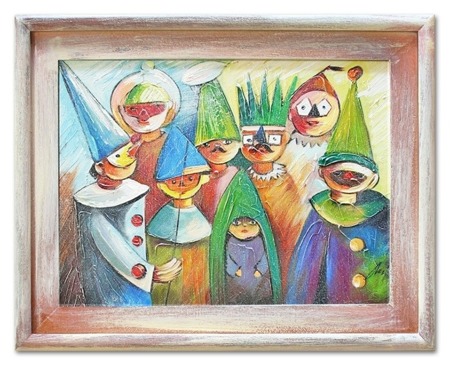 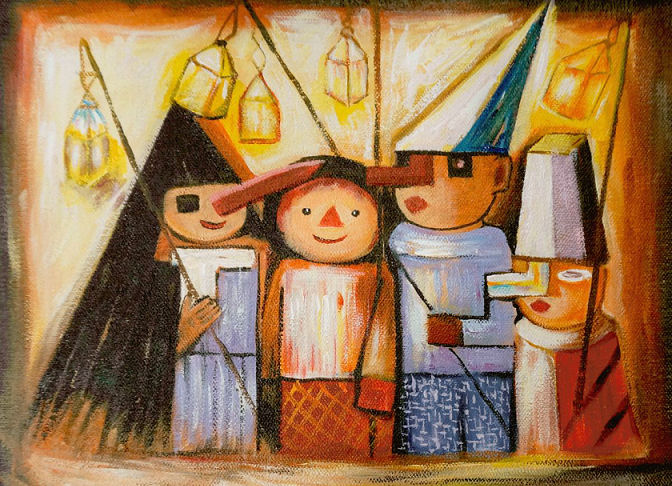 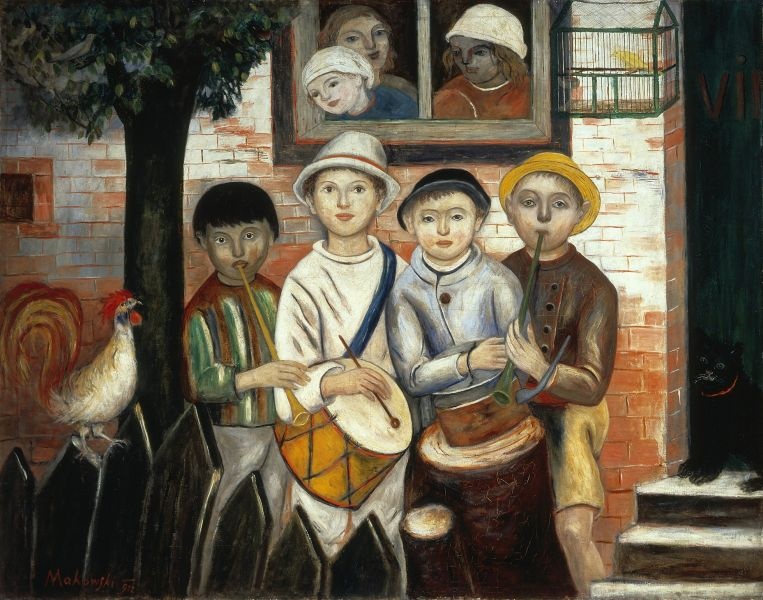 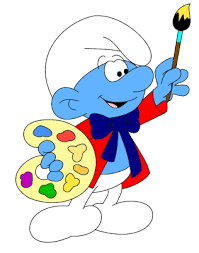 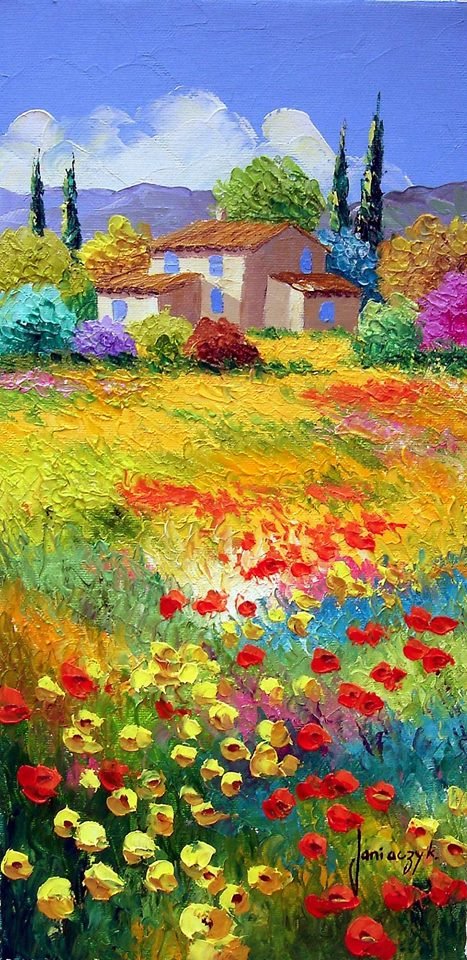 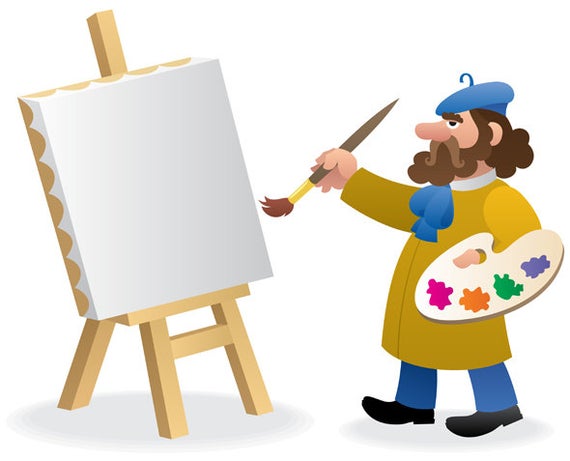 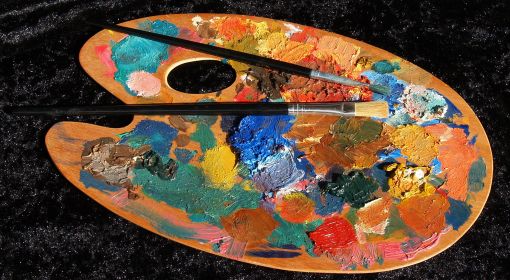 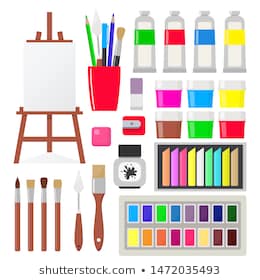 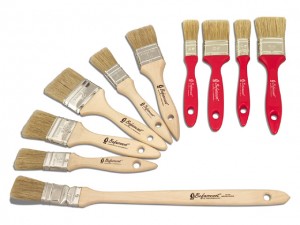 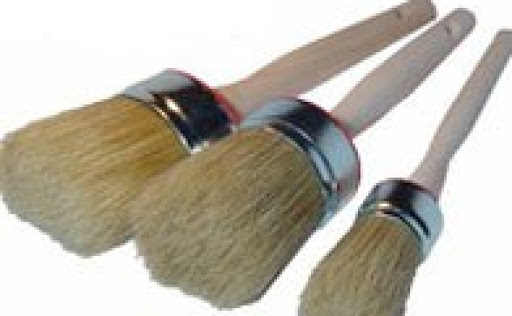 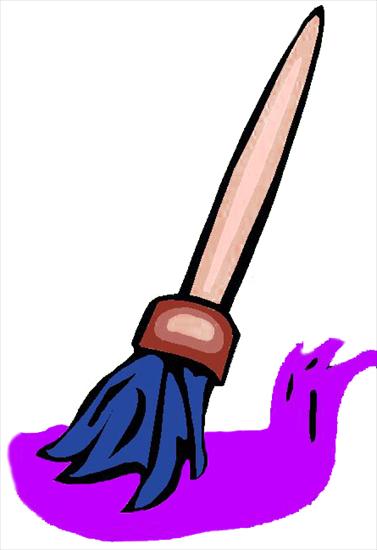 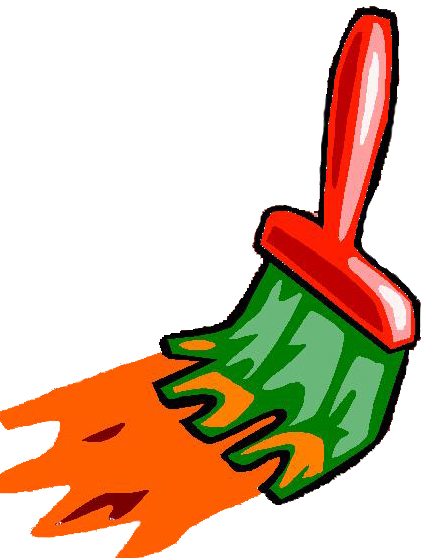 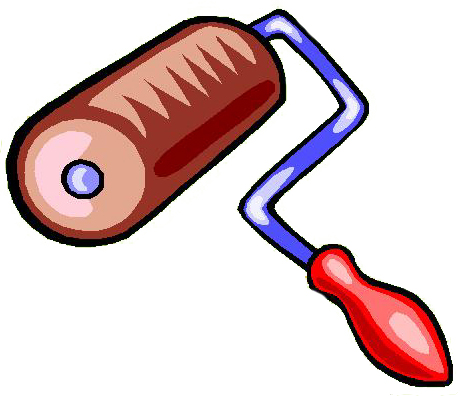 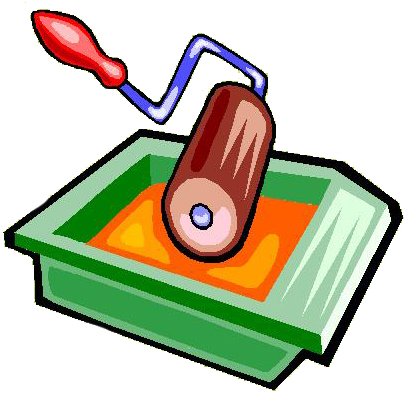 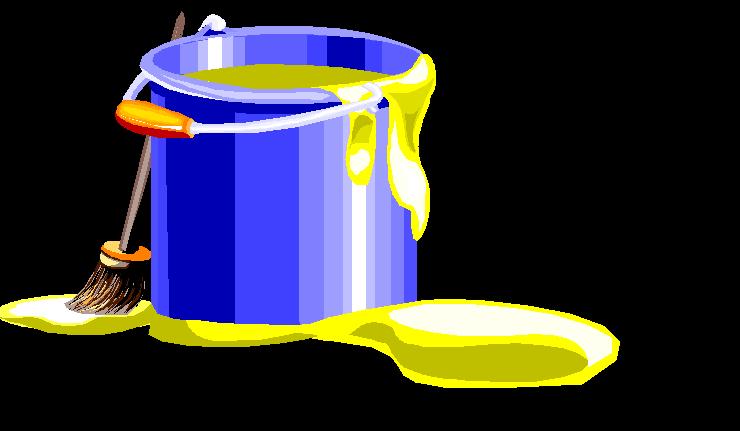 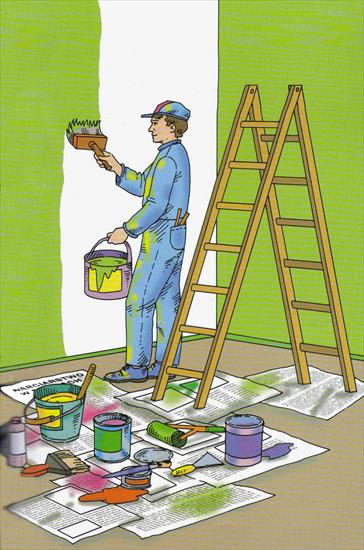 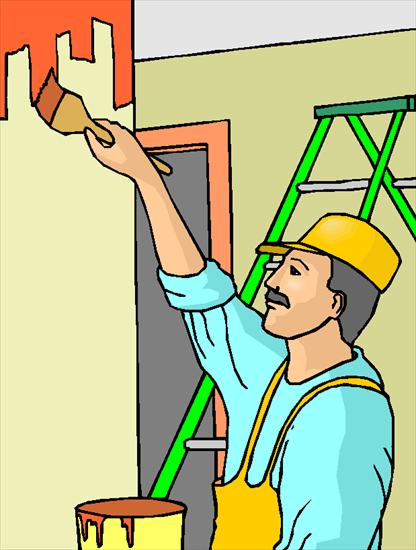 